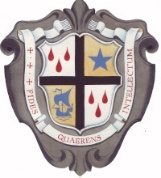 ST. ANSELM’S COLLEGE TrustManor Hill,,Merseyside  CH43 1UQRequired for September 2021HEAD OF BUSINESS DEPARTMENT(TLR 2c - £2,873.00 pa)This is an ideal opportunity for a passionate graduate to lead this department, which contributes strongly to the overall success and extra-curricular life of the College.  This vacancy will be particularly attractive to a successful teacher, with a proven track record, who is seeking promotion, increased responsibility or a new challenge. Business Studies and Economics play an important role in the extra-curricular life of the 6th Form and a willingness to contribute to extra-curricular activities is essential.‘This is a good school’ (Ofsted 2019)A Level Business 63% A*-B, Economics 50A*-B in 2018 and 2019High uptake at A LevelTop of DfE 16-19 Progress Tables in Wirral 2018-20“The leadership of teaching, learning and assessment is highly effective. Teaching is now good.”“Pupils’ outcomes are good. They make good progress during their time at the school and successfully move on to next steps”.“Sixth Form teaching is effective across the academic and vocational courses.Students benefit from the wide ranging enrichment activities provided.” (Ofsted July 2019)The College was last inspected by Shrewsbury Diocesan Inspectors in March 2019 and judged to be, “a good Catholic Grammar School with many outstanding features.”  St. Anselm’s College is committed to the safety, protection and well-being of its students.  The interview process will include questions on safeguarding children.Job description and an application form can be downloaded from the College’s website www.st-anselms.comPlease either post your application form together with letter of application and CV or email it to acook@st-anselms.comClosing date for completed applications:	 Tuesday 4th May 2021 Interviews held thereafter.